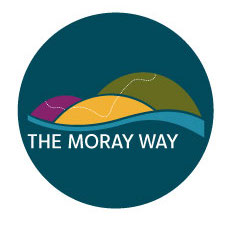 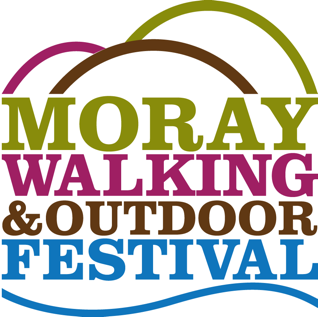    APPLICATION FOR MEMBERSHIP OF THE MORAY WAY ASSOCIATIONThe Association’s objectives are:The provision of recreational facilities through maintenance, improvement and promotion of the Moray Way as a circular long-distance route, for the benefit and enjoyment of the Moray community and its visitors.The organisation of recreational activities promoting walking, cycling and other outdoor activities, through festivals and events, for the benefit and enjoyment of the Moray community and its visitors.The advancement of education through outdoor activities and events which develop skills and knowledge of participants; developing skills of volunteers; and provision of information to the public.I would like to become a member of the Association.	Name (signature) ................................................................	Name (please print)  ...........................................................	Address ............................................................................	..........................................................................................	........................................   Postcode ................................	Phone(s) ...........................................................................	e-mail  ..........................................................................		(will not be distributed to any other party or organisation)     ………. I support the objectives of the Association as described above.Please post the completed form to the Secretary Moray Way Association, Town Hall, High Street, Forres, IV36 1PB